Basisopleiding TaxileraarAls taxileraar geef je een aantal keer per jaar les aan taxichauffeurs. Voor alle chauffeurs met een TX keurmerk is het volgen van een jaarlijkse opleiding (en daarna enkele opfriscursussen) verplicht. Met name voor grotere taxiondernemingen kan het lonen om een eigen taxileraar in huis te hebben. Lesgeven is een vak apart Als je les gaat geven zijn er aanvullende vaardigheden nodig, en ook vereist. Want lesgeven is een vak apart! Je wilt immers dat de taxichauffeurs iets opsteken van jouw lessen. En dat ze het geleerde blijvend toepassen in de dagelijkse praktijk. Maar kennis en vaardigheden effectief overdragen … hoe doe je dat? Inhoud van de opleidingTijdens de Basisopleiding Taxileraar leer je op een praktische manier hoe je je rol als taxileraar optimaal kunt vervullen. Je leert hoe je zelf je lessen inricht en aanpast aan de doelen die je wilt bereiken, en hoe je inspeelt op de leerbehoeften van de deelnemers. Thema’s zijn: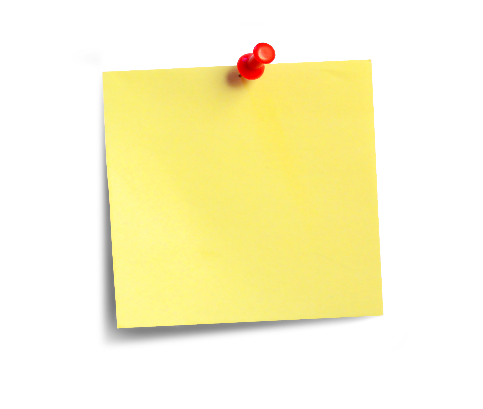 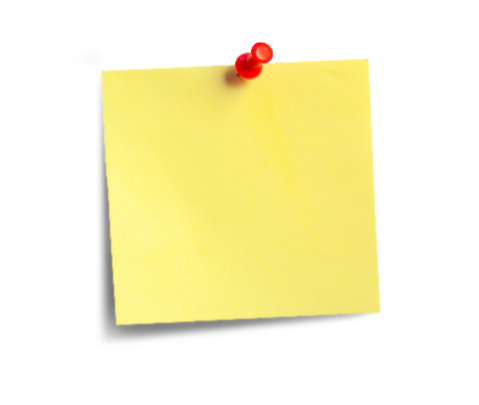 
Opbouw van de opleidingDe opleiding bestaat uit vier dagdelen van ieder drie uur. Daarnaast bestudeer je tussentijds thuis e-learning en verricht je een aantal korte oefenopdrachten. Ook maak je ‘portfolio-opdrachten’. Zoals bijvoorbeeld het samenstellen van een lesplan voor een les die je (tijdens de laatste bijeenkomst) gaat geven aan je collega taxileraren. De portfolio-opdrachten zijn van groot belang voor het behalen van je certificaat.Tijdens de verschillende dagdelen staan de volgende thema’s centraal:Dagdeel 1:	Lesdoelen en lesplanDagdeel 2:	Hoe leren volwassenen?Dagdeel 3:	Coaching en feedbackDagdeel 4:	LesgevenCertificaatAan het einde van de opleiding ontvang je een certificaat. Je hebt dan voldaan aan de volgende eisen:100% deelname;portfolio-opdrachten tijdig, volledig en met voldoende resultaat volbracht.Opleidingsdata en tijden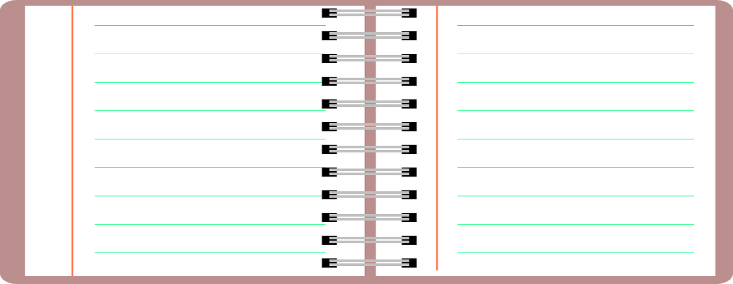 LocatieDe opleiding wordt gegeven in Culemborg:De Unie 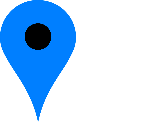 	Multatulilaan 12 	CulemborgCursusleidingDe Basisopleiding Taxileraar wordt verzorgd door de CED-Groep. Een van de belangrijkste doelstellingen van de CED-Groep is om leraren te helpen leerlingen beter te laten leren. Een juiste didactische aanpak staat bij de CED-Groep voorop.Aanmelden?Neem contact op met Patricia van Heijst bij TX-Keur: p.heijst@knv.nl of 070-3490937.Iedere opleiding bestaat uit vier dagdelen. De cursus vindt plaats op woensdagen van 10.00 – 13.00 uur, met uitzondering van de laatste woensdag: deze lesdag duurt tot 14.00 uur.